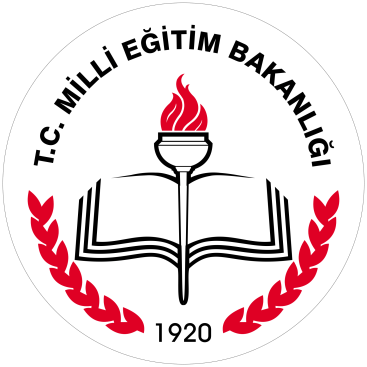 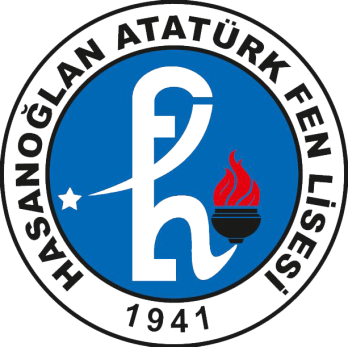 HASANOĞLAN ATATÜRK FEN LİSESİ ÖĞRENCİ PANSİYONU2022-2023 EĞİTİM-ÖĞRETİM YILIPANSİYON KAYIT KILAVUZUHASANOĞLAN ATATÜRK FEN LİSESİ MÜDÜRLÜĞÜ2022-2023 EĞİTİM-ÖĞRETİM YILIPANSİYON KAYDI İÇİN İSTENİLEN ŞARTLAR VE BELGELER 1.Pansiyon Başvuru Veli dilekçesi 2.Aile Maddi Durum Beyanı ( EK:1 ) belgesi. (Yıllık gelir toplamının fert başına düşen sınır miktarı 2021  yılı için  18.160,00 (onsekizbinyüzaltmış) TL’………………GEÇMESİ DURUMUNDA PARALI YATILIĞA BAŞVURU  18.160,00 (onsekizbinyüzaltmış) TL………….GEÇMEMESİ DURUMUNDA PARASIZ YATILIĞA BAŞVURU 3. Veli Sözleşmesi (Form-1)  4. Öğrenci Sözleşmesi (Form-2) 5. Evci İzin Muvafakat Belgesi (Form-3) 6. Veli İzin Belgesi. (Form-4) 7. Veli Tayin Belgesi (İsteğe Bağlı) (Form-5) 8. Çarşı İzin Muvafakat Belgesi (Form -6) 9. Yatılılık Sözleşmesi (Form-7)10. Pansiyon Taahhüt Belgesi (Form-8)12.Pansiyonda Kalan öğrencilerimiz için Pansiyonla ilgili olarak uymakla yükümlü oldukları hususlar (Form-9)11.Gelir Döküm Cetveli(Form-10)12.Paralı yatılı sözleşmesi (Form-11)(Paralı Yatılı Kalacak İse)13.Demirbaş Eşya Teslim Tutanağı (Form-12)   Sıkça sorulan sorular ve cevaplarıPansiyon kaydı için Öğrenci velisi tarafından getirilecek evraklar(diğer tüm evraklar okulda kayıt sırasında okul tarafından verilecektir.13.  Öğrenci fotoğrafı (3 adet)14.Vukuatlı nüfus kayıt örneği (Nüfus müdürlüğünden veya e- devletten)15.Nüfus cüzdanı fotokopisi16.Geldiği okuldan Okul değiştirme cezası almamış olmak (Geldiği okuldan alınacak)17.Yatılılığa engel bir halin olmadığına dair sağlık raporu. (‘Yatılı pansiyonda kalmasında sakınca yoktur ‘ibaresi mutlaka yazılacak.)18.Velinin ve çalışıyorsa eşinin bakmakla yükümlü olduğu anne ve babası ile ilgili tedavi yardım beyannamesi, varsa     bakmakla yükümlü olduğu diğer şahıslarla ilgili mahkeme karar örneği1.Pansiyon Başvuru Veli Dilekçesi    Hasanoğlan Atatürk Fen Lisesi Müdürlüğü’ne                  Velisi bulunduğum Okulunuz…………………..sınıfı,öğrencilerinden………………..no’lu…………………………………………………’ın  okulunuz pansiyonundan PARASIZ/PARALI yatılı olarak yararlanmasını istiyorum. Başvuru için gerekli bütün belgeler eklidir.                 Gereğini arz ederim. …./…./….       Veli Cep tel:                                                   Veli Adı Soyadı/imza:         ÖNEMLİ NOT:“İLKÖĞRETİM VE ORTAÖĞRETİM KURUMLARINDA PARASIZ YATILILIK, BURS VE SOSYAL YARDIMLAR YÖNETMELİĞİMaddi durum araştırmasıMADDE 32 – (1) Parasız yatılılık ve bursluluk sınavına başvuru veya kayıt ve kabul süresinde, ihtiyaç duyulduğunda ailenin maddi durumunu gösteren beyanname ve eklerindeki bilgiler, öğrenim gördükleri okul müdürlüğünce ilgili yerlerden araştırılır. Bu araştırma sonucuna göre velinin, ailenin maddi durumunu gösteren Beyannamede ( EK-1 ) belirttiği fert başına düşen yıllık  gelir miktarı, içinde bulunulan mali yılda belirtilen limitten fazla ise yanlış beyanda bulunan öğrenci velisi hakkında yasal işlem yapılmak üzere durum ilgili makamlara bildirilir. Bu işlem sonucunda velinin yanlış beyanda bulunduğunun tespiti durumunda, öğrencinin başvurusu ile parasız yatılılık veya bursluluk hakkı iptal edilir. “DENİLMEKTEDİR.EK-1Aile maddi durumumun yukarıdaki beyannamede belirttiğim şekilde olduğunu beyan eder, velisi bulunduğum   HASANOĞLANATATÜRK FEN  LİSESİ ........... sınıfı öğrencilerinden ........................................................................................................’ın2022-2023 yılında parasız yatılılık /paralı yatılılığa başvurusunun kabulünü arz ederim..*                                                                                               ....... /…./….                                                                                                                                                    Velinin Adı Soyadı :                                                                                                                                                                       İmzası  :Başvuran öğrencininAdı-Soyadı	:...............................................Adresi	:..........................................................                                                                                                                                                    ONAYLAYAN                                                                                                                                    Adı-Soyadı :                                                                                                                             İmza ve Mühür (**)EKLER:Yetkili kişi, kurum veya kuruluşlardan alınacak geçen yıla ait gelir durumunu gösterenbelge,Aile nüfus kayıtörneği,Velinin ve çalışıyorsa eşinin bakmakla yükümlü olduğu anne ve babası ile ilgili tedavi yardım beyannamesi, varsa diğer bakmakla yükümlü olduğu şahıslarla ilgili mahkeme kararıörneği,Kontenjanla ilgili belge.(*) Bu beyanname; başvuru, kayıt-kabul ve iptal işlemlerinde kullanılacaktır.(**)  Varsa:Onay kısmı; Vergi dairesi, muhasebe birimi veya ilgili kişi, kurum ve kuruluşlarca onaylanacaktırForm-1-                                                          VELİ SÖZLEŞMESİVelisi bulunduğum …….. sınıfı, ……..nolu ………………………………… nın okulunuz pansiyonunda parasız / paralı yatılı olarak kalmasını istiyorum. Yatılılığa kabul edildiği takdirde aşağıdaki yazılı maddeleri kabul ediyorum.Öğrencimin, MEB tarafından kabul edilen ve kabul edilecek pansiyon yönetmeliklerine ve bu yönetmeliklere uygun yapılan her türlü uygulamaya uymasını sağlayacağım.Veli toplantılarında çoğunlukla alınan her tür karara, pansiyon iç yönergesindeki kararlarakatılacağım.Kurum eşyalarına, arkadaşlarının eşyalarına verdiği her tür zararı, itiraz etmeksizin ödeyeceğim.Verdiğim adres veya telefonda meydana gelecek değişiklikleri mümkünse aynı gün, değilse ertesi okul ve pansiyon idaresine bildireceğim.Pansiyon idaresi tarafından öğrenci aracılığı ile resmi yazı ile sabit telefonla, cep telefonuyla veya cep telefonu mesajı ile çağrıldığımda en kısa zamanda geleceğim.Bakanlıkça ve Pansiyon iç yönergesince yasaklanan nitelikli cep telefonunu, maddi değeri yüksek eşyayı, öğrenci harçlığı limitinin üstünde parayı, reçeteli veya reçetesiz ilaçları, vb. malzemeyi öğrencimin üzerinde ve yanında bulundurmaması gerektiğini biliyorum.Pansiyonun ziyaret saatleri dışında önemli bir durum olmadıkça ziyaret için öğrenciyi çağırmayacağım, etüt saatlerinde öğrencime telefon açmayacağım. Etüt saatlerinde cep telefonunun açık olmasının yasak olduğunu biliyorum. Öğrencimin uymasını sağlayacağım.Öğrencimin rahatsızlanıp hastaneye gönderilmesi durumunda, saatine bakmaksızınilgileneceğim.Öğrencimin hafta sonu izinlerini ilişikteki formda verdiğim adreste geçirmesini, verdiğim adreste herhangi bir sorun olursa yasal sonuçlarını, öğrencimin idareden gizli başka bir adreste kalması halinde meydana gelecek kanuni sorumlulukları kabulediyorum.Öğrencimin pansiyonda kalırken yemekhane, yatakhane, etüt salonları ve okulda nöbetçilik yapacağını biliyorum, nöbetlerin tutulmamasının disiplin suçu olduğunu biliyor ve Kabul ediyorum.Öğrencimdeki bütün rahatsızlıkları doğru ve açık bir şekilde pansiyon idaresine bildireceğim. Önceden var olan ve beyan etmediğim ancak daha sonra ortaya çıkan rahatsızlık neticesinde öğrencimin pansiyonda kalması sakıncalı olursa öğrencimi pansiyondan alacağımı, yasal sonuçlarına katlanacağımı biliyor ve kabul ediyorum.Velisi bulunduğum öğrencimin rahatsızlandığı takdirde kendi başına tedavi olmak için hastaneye başvurup tedavisini yaptırmasını  istiyorum.  (Paralı kalanlar için) Pansiyon taksitlerinin yılda bir peşin, üç taksit halinde ve Eylül, Kasım, Şubat, Nisan aylarında ayın son günü mesai bitimine kadar ödenmesi gerektiğini, belirtilen tarihlerde ödemediğim takdirde öğrencimin pansiyondan kaydının silineceğini biliyorum ve kabulediyorum.                                                                                                        …. / …. / …..                                                                                                 Velinin Adı Soyadı:                                                                      İmzası: Form-2-                                               ÖĞRENCİ SÖZLEŞMESİOkulunuz pansiyonunda parasız / paralı yatılı olarak kalmak istiyorum. Yatılılığa kabul edildiğim takdirde aşağıdaki yazılı maddeleri kabul ediyorum.MEB tarafından kabul edilen ve kabul edilecek pansiyon yönetmeliklerine ve bu yönetmeliklere uygun yapılan her türlü uygulamaya uyacağım. İlan tahtasını sık sık okuyacağım, ayrı bir uyarıya meydan vermeden ilanları kendim takipedeceğim.MEB ve Pansiyon İç yönergesine göre yasaklanan nitelikli cep telefonunu, maddi değeri yüksek eşyayı, öğrenci harçlığı limitinin üstünde  parayı vb. malzemeyi çantamda, valizimde, dolabımda bulundurmayacağım. İçinde para varken cüzdanımı dolabıma yatağıma bırakarak odayı terk etmeyeceğim.MEB ve Pansiyon İç yönergesine göre yasaklanan nitelikli cep telefonunu, maddi değeri yüksek eşyayı, öğrenci harçlığı limitinin üstünde parayı, reçeteli veya reçetesiz ilaçları vb. malzemeyi çantamda, valizimde, dolabımda bulundurmayacağım.Etüt saatlerinde cep telefonumun açık olmasının suç olduğunu, cep telefonumdaki mesajlardan sorumlu olduğumu, telefonumu başkalarına kullandırmayacağımı, cep telefonumun hat numarasını pansiyon idaresine vermem gerektiğini biliyorum.Kurumun, arkadaşlarımın eşyalarına verdiğim her tür zararı, itiraz etmeksizin ödeyeceğim.Verdiğim adres veya telefonda meydana gelecek değişiklikleri mümkünse aynı gün, değilse ertesi okul ve Pansiyon idaresine bildireceğim.Pansiyon bahçesinin dışına dahi izinsiz çıkmayacağım. Her nereye gidersem gideyim kesinlikle izin alacağım. İzin almadan pansiyon bahçesinin dışına bile çıkmamın yasak olduğunu biliyorum.Hastalandığımda pansiyon idaresine haber vereceğim, doktorun verdiği ilaçları pansiyon idaresine teslim edeceğim.Evci izinlerimi formda belirttiğim adreste geçireceğim, velimin izni olmadan bir yere asla gitmeyeceğim. Çarşı izni için pansiyon idaresine yaptığım beyanların sonucunu şimdiden kabul ediyorum.Yemekhane, yatakhane, etüt salonları ve okulda nöbetçilik yapacağımı, nöbetlerin tutulmamasının disiplin suçu olduğunu biliyor ve Kabul ediyorum.Pansiyon yöneticilerine, nöbetçi öğretmenlere, pansiyonda çalışan personele ve diğer öğrencilere saygılı davranacağım.Evci olarak veya çarşı izni ile okuldan ayrıldığımda beyan ettiğim veya okul idaresinin belirttiği saatleri geçirmeden pansiyonda bulunacağım. Aksi takdirde hakkımda disiplin işlemi yapılacağını biliyor ve kabul ediyorum.                                                                                                                  	     …. / …. /…..                                                                                Öğrencinin Adı Soyadı                                                                                                           İmzasıYukarıdaki yazılı taahhütnameyi okudum, oğlum/kızım adına kabul ve taahhüt ediyorum.Okudum	: ÖğrenciVelisiTarih	: …. / …. /….Adı-Soyadı	: …………………..……………..EvAdresi	: …………………..………………………………………………………….... TelefonNo	: …………………..……………..İmza	: …………………..…………….. Form-3-                                                                                                          EVCİ İZİN MUVAFAKAT BELGESİVelisi	bulunduğum	okulunuz	……………..	sınıfı	…….……..	nolu	yatılı	öğrencisi……………………………………….. ‘nin okulun öğrenime açık olduğu süre içindeki hafta sonu ve resmi tatil izinlerini aşağıda belirttiğim adreste geçirmesini istiyorum.Gereğini arz ederim. … /…. / ….                                                                Veli Adı Soyadı ve İmzası:NOT:Öğrencilerin hafta sonu ve resmi tatillerdeki sorumluluğu veliye aittir.Evci çıkışları idarenin bilgisi dâhilinde Perşembe Akşamları Nöbetçi öğretmenlerin Gözetiminde öğrencinin bizzat kendisi tarafından PANSİYON EVCİ LİSTESİ doldurularak yapılacaktır.Evci çıkışları Cuma günü bayrak töreninden sonra başlayıp Pazar günü yemek akşam saatiyle sona erecektir. Velinin yazılı mazeret bildirmesiyle Pazartesi bayrak töreninde bulunmak kaydıyla dönüş yapılabilecektir.Evci izni dışında izin almak isteyen veliler mazeretlerini belirten dilekçeyi bizzat okul müdürlüğüne onaylatmalı veya dilekçe örneğini okulumuzun faksına en az bir gün önce fakslamalıdırlar. Öğrenciye telefon ile evci  izini verilmeyecektir.Herhangi bir nedenle zamanında okula gelemeyen öğrencinin durumunu velisi Nöbetçi belletmen öğretmene iletecek ve ertesi gün yazılı olarak mazeretini belgeleyerek okul idaresine ulaştıracaktır.      Form-4-                                              VELİ İZİN DİLEKÇESİ                            HASANOĞLAN ATATÜRK FEN LİSESİ  MÜDÜRLÜĞÜ’NE                                                                    			                          ELMADAĞ	Velayetim altında bulunan oğlum/kızım …………………….…….………………………………… ‘nın Hasanoğlan Atatürk Fen Lisesi’ni kazanması sebebiyle öğrenim süresince okulun ve pansiyon yönetiminin düzenlediği her türlü gezi, gözlem ve incelemelere katılmasına, okulca düzenlenen her türlü antrenman, müsabakalar, yarışmalar ve laboratuar çalışmalarına; hafta sonları evci ve çarşı izinleri ile okuldan ayrılmasına; hafta içi ders zamanı ve ders dışı zamanlarda verilecek her türlü izinler için (öğle arası ve ders bitiminde etütlere kadar olan izinler dâhil olmak üzere); Yarıyıl dinlenme tatili, bayram tatili, hafta sonu tatili ve benzeri her türlü tatilde okuldan/pansiyondan ayrılmasına; disiplin cezası nedeniyle okuldan eve gelmesine izin veriyor her türlü sorumluluğu kabul ve beyan ediyorum.Gereğini arz ederim.	                         …… / ……./ ……                        Veli Adı –Soyadı:                                             İmza:                                        Cep Tel:Form-5-    (isteğe bağlı)                                              HASANOĞLAN ATATÜRK FEN LİSESİ MÜDÜRLÜĞÜNEYatılı	olarak	öğrenim	gören	okulunuz	……..sınıfından	…....nolu	öğrencim..............…………………………………………..……..’nın Ortaöğretim Kurumları Yönetmeliği’nin 27. madde hükmüne göre Pansiyon Müdür Yardımcısı ...................................................’ nın velisi olmasını istiyorum.Gereğini bilgilerinize arz ederim. …./…../…..                                                                        Veli Adı Soyadı:                                                                                          İmza:Adres:……………………..Tel:………………………..AÇIKLAMA:MİLLÎ EĞİTİM BAKANLIĞI ORTAÖĞRETİM KURUMLARI YÖNETMELİĞİÖğrenci velisiMADDE 27 – (1) Her öğrencinin, eğitim-öğretimi ile yakından ilgilenebilecek bir velisinin olması zorunludur. Yatılı okul veya kurum yöneticileri, öğrencilerinin veliliğini asıl velisinin yazılı izni ile üzerlerine alabilir. Form-6-                                                                            ÇARŞI İZİN MUVAFAKAT BELGESİVelisi	bulunduğum	okulunuz	……………..	sınıfı	…….……..	nolu	yatılı	öğrencisi……………………………………….. ‘nin okulun öğrenime açık olduğu süre içindeki hafta sonu ve resmi tatillerde çarşı iznine çıkmasını istiyorum.Gereğini arz ederim.                                                 … /…. / ….                                         Veli Adı Soyadı :                                                                                                             İmzası:NOT:1.Öğrencilerin hafta sonu ve resmi tatiller de çarşı izninde, okul dışında geçirdiği sürelerde sorumluluğu veliye aittir.2.Çarşı izin çıkışları idarenin bilgisi dâhilinde PANSİYON ÇARŞI İZİN DEFTERİ doldurularak yapılacaktır.3.Çarşı izin çıkışları Cumartesi ve pazar günü sabah saat:10.00’da başlayıp akşam saat:17.00’da sona erecektir4.Çarşı iznini zorunlu haller dolayısıyla uzatmak zorunda kalan öğrencilerin velileri mazeretlerini belirten dilekçeyi bizzat okul müdürlüğüne onaylatmalı veya dilekçe örneğini okulumuzun  faksına en az bir gün önce fakslamalıdırlar. Öğrenciye telefon ile  izin verilmeyecektir.5.Herhangi bir nedenle zamanında okula gelemeyen öğrencinin durumu velisi tarafından Nöbetçi belletmen öğretmene iletecek ve ertesi gün yazılı olarak mazeretini belgeleyerek okul idaresine ulaştıracaktır.Form-7-                      YATILILIK SÖZLEŞMESİ 2022-2023 Eğitim-Öğretim Yılında yatılı öğrenci velileri ve öğrencilerine iletilen HASANOĞLAN ATATÜRK FEN LİSESİ PANSİYON KURALLARINI dikkatlice okudum. Kuralların her birini inceledim, velisi olduğum öğrencime anlatıp onun da bilgilenmesini sağladım.Ben, kızım /oğlum, yatılılık bölümü elkitabında belirtilen kurallara uymadığımızda okul idaresinin alacağı tedbirlere ve yapacağı uygulamalara itiraz etmeden uyacağımızı taahhüt ederiz.Tarih:…./…../…..Veli Adı-Soyadı :                                                                Öğrenci Adı-Soyadı:İmzası:	                       İmzası:                                                                          Okul MüdürüForm-8-                      PANSİYON TAAHHÜT BELGESİHasanoğlan Atatürk Fen Lisesi pansiyonunda kaldığım sürece;Pansiyona ait demirbaş eşyalara zarar verdiğimde bedelini ödeyeceğimi,Pansiyonun giriş çıkış saatlerine uyacağımı,Pansiyondan izinsiz olarak ayrılmayacağımı,Evci izinlerini belirttiğim adreste geçireceğimi,Pansiyona yasaklı yayın getirmeyeceğimi,Odamdaki prizler haricinde uzatma kablosu kullanmayacağımı,Pansiyona kamera, fotoğraf makinesi, kameralı telefon gibi görüntü alma özelliği bulunan hiç bir cihaz amacı dışında kullanmayacağım.Pansiyon yöneticilerine, nöbetçi öğretmenlere, pansiyonda çalışan personele ve diğer öğrencilere saygılı davranacağım.Taahhüt ederim. Aksi takdirde gerekli disiplin işleminin uygulanarak pansiyonla ilişiğimin kesileceğini kabul ederim. …../…../….Öğrencinin Adı Soyadı:İmzası :Velisi bulunduğum öğrencimin Hasanoğlan Atatürk Fen  Lisesi pansiyonunda kaldığı sürece;Öğrencimin pansiyona ait demirbaş eşyalara zarar verdiğinde bedelini ödeyeceğimi,Öğrencimin pansiyonun giriş çıkış saatlerine uyacağını,Öğrencimin pansiyondan izinsiz olarak ayrılmayacağını,Öğrencimin evci izinlerini belirttiğim adreste geçireceğini,Taahhüt ederim. Aksi takdirde gerekli disiplin işleminin uygulanarak öğrencimin pansiyonla ilişiğinin kesileceğini kabul ederim. …../…../….Velinin Adı Soyadı:İmzası :Form-9-                               PANSİYONDA KALAN ÖĞRENCİLERİMİZİN PANSİYONLA İLGİLİ OLARAK UYMAKLA YÜKÜMLÜ OLDUKLARI HUSUSLARPansiyon vakit çizelgesine kesinlikle uyulacaktır,Yataklar düzeltilmiş vaziyette bulundurulacaktır,Pansiyona kamera, fotoğraf makinesi, kameralı telefon gibi görüntü alma özelliği bulunan hiç bir cihaz getirilmeyecektir,Etütlerde her ne şekilde olursa olsun müzik çalınmayacak, yatak kıyafetiyle bulunulmayacak, yoklamalarda hazır bulunulacaktır,Etüt suresince her öğrenci kendi etüt salonunda bulunacaktır,Bıçak, çatal, kaşık, bardak, tabak gibi yemekhane demirbaş eşyaları pansiyona getirilmeyecektir,Yemekhanede verilen yemek ve meyveler pansiyon odalarına çıkarılmayacaktır. (Revirdeki öğrenciler hariç)Okulun elektrik düzeniyle (tamir maksadıyla da olsa priz, sigorta v.s.) oynanmayacak, zaruret halinde sorumlu ve görevlilere anında bilgi verecektir,Özellikle odalarda ısıtıcı, ocak, teyp, v.s. gibi elektrikli araçla kullanılmayacaktır, (Belirlenenler anında toplanacaktır.)Çöpler veya atık maddeler yerlere ve bilhassa pencerelerden dışarıya atılmayacaktır,Pansiyonda; valiz ve dolapların içinde yiyecek-içecek,bulundurulmayacaktır,Pansiyonda; valiz ve dolapların içinde yasak yayın, sigara, içki gibi şeyler bulundurulmayacaktır,(tespiti halinde pansiyonla ilişiği kesilir.)Odada geçirilen zaman dışında herkesin ulaşabileceği yerlerde cep telefonu, değerli eşya gibi malzemeler bulundurulmayacaktır, (kaybı durumunda sorumluluk tamamenöğrencidedir.)Cep telefonlar ders ve etütlerde bulundurulmayacaktır, (Cep telefonları akşam etüt saatleri başlangıcında kapatılarak yatakhanede bırakılacak olup yat saatinden sonra da kapatılacaktır.)Okulun elektrik ve su sarfiyatının önlenmesi için anahtar ve musluklar kullanılmadığı durumlarda kapalı tutulacak, tuvalet, banyo ve lavabolar temiz ve düzenli kullanılacaktır,Okul binası ve tamamlayıcı kısımlardaki eşyalar özenle kullanılacaktır, (kasıt, ihmal ve kusur nedeniyle verilen zararlar ayrıca tazminettirilir.)Ders saatlerinde (öğle arası da dahil) pansiyon kapalı olduğundan bu saatler içerisinde herhangi bir şey almak için pansiyona izinsiz girilmeyecektir,Pansiyon yatakhane kısmına ziyaretçi çıkarılmayacak, veli veya ziyaretçilerle okul girişinde, kantinde veya okul idaresinin tespit edeceği yerlerde görüşülecektir, (Aksine hareket edenler, yanında veli veya ziyaretçisi olduğu halde pansiyon içinde görülen öğrenciler sorumlu tutulacaktır.)İdari personele ve büyüklerine ve arkadaşlarına karşı saygılı olunacak ve işlerinde yardımcıolunacaktır,Öğrenciler vakit çizelgesinde belirtilen saatlerde yemekhanede bulunmak zorundadırlar,Öğrenciler okulda asılı yangın ve sivil savunma talimatını okumak ve gerektiğinde uygulamakla görevlidirler,Öğrenciler yarıyıl ve uzun süreli tatillerde pansiyon odasını temiz ve düzenli bir şekilde bırakacaktır,Pansiyonla ilgili hizmetler Okul idaresince tespit olunan iç yönerge hükümlerine gore yürütülür.Öğrencimiz kendisine ait odayı ayakkabı dolabını, baza, elbise dolabını ve eşyayı kullanır, idareden habersiz başkalarına ait eşya ve birimlere girmez, yerleşmez, izinsiz demirbaş eşya değişimi yapmaz.Pansiyon yöneticilerine, nöbetçi öğretmenlere, pansiyonda çalışan personele ve diğer öğrencilere saygılı davranır.           26.Pansiyonla ilgili mevzuat hükümlerini bilmek ve uymak.                                                                                      Bilgi Edindim.(Veli imza)……………………………………………Kurallar sizin başarı ve huzurunuz içindir. Uymadığınız takdirde gerekli yaptırımlar ve disiplin    işlemleri uygulanacaktır.                                                                                                                          Pansiyon İşleri.Form-10-                      GELİR BELGESİ DÖKÜMÜÖĞRENCİ VELİSİ GELİR TABLOSUÖğrenci Velisinin;Adı Soyadı :TC No :Meslek :Çalıştığı kurum:Cep Tel:Adres :…./…. /…..Öğrenci Velisi    Adı Soyadı :İmza:Form-11-                                                                          HASANOĞLAN ATATÜRK FEN LİSESİ MÜDÜRLÜĞÜ’NE                                                                                                                                        ELMADAĞ/ANKARAVelisi bulunduğum okulunuz Sınıfı:Okul no’lu :öğrencisi……………………………………………………………………………………………………..’nı        2022-2023  Eğitim-öğretim yılında okul pansiyonuna PARALI YATILI olarak kaydettirmek istiyorum.      Paralı yatılı öğrencilerle ilgili olarak 11.08.1982 tarih ve 2698 sayılı Okul Pansiyonları Kanununun 11.maddesi gereğince taksitlerimi zamanında yatırmadığım takdirde, çocuğumun Okul Pansiyonundan ilişiğinin kesileceği konusunda okul idaresince bilgilendirildim.       Gereğini arz ederim.                                                                                                                    ……/……/……Velinin Adı Soyadı: …………………………………………………………….                                             İmza:Not-1:Pansiyon taksitlerin doğrudan Pansiyon Memuru Yunus ASLAN’a yatırılabileceği gibi,Öğrencinin Adı soyadı, TC.Kimlik numarası  ve paralı yatılı öğrencinin kaçıncı pansiyon taksiti olduğu belirtilerek Elmadağ Mal Müdürlüğünün Elmadağ Ziraat Bankasındaki tahsilatlar hesabına da (IBAN:TR14 0001 0006 2000 0010 0050 28) yatırılabilir.Ödeme bu şekilde yapıldığı takdirde banka dekontunun bir nüshasının pansiyon memurluğuna 5 gün içerisinde ulaştırılması gerekmektedir.Not-2:Bu paralı yatılılık dilekçesi 2022-2023 eğitim-öğretim yılı için geçerlidir. Sonra ki yıllarda öğrencinin paralı yatılılık kaydının yenilenmesi gerekmektedir.Form-12-                                                                              SIKÇA SORULAN SORULARGENEL PANSİYON KURALLARI HAKKINDA- Okul saatlerinde pansiyona girebilir miyim?> Hayır. Pansiyon 08.00-15.30 saatleri arasında kapalıdır. Bu nedenle belirtilen saatler içinde pansiyona öğrenci kabul edilmez.-Yatılı olmayan okul arkadaşım pansiyona gelebilir mi?>Hayır. Öğrencilerimizin kişisel alanı bizim için önemlidir. Bu nedenle pansiyona yatılı olmayan bir öğrencinin girmesi istenmemektedir.-Velimin izin göndermesi yatılı çıkış yapmam için yeterli midir?>Hafta sonu için pansiyon yönetiminin onayı yeterlidir. Ancak hafta içi izin verilemez.-Akşam yemeğini kaçırdığımda yemek ayırtabilir miyim?>Öğrencinin yemek saatinde bir okul etkinliğinde bulunması durumunda pansiyon yönetiminin bilgilendirilmesi şartıyla yemek ayırtılabilir.-Sene sonunda bir sonraki yıl için pansiyonda eşya bırakabilir miyim?>Hayır. Yaz süresince yapılacak bakım çalışmaları nedeniyle öğrencilerin hiç bir eşyasını bırakmaması istenmektedir. Pansiyon, herhangi bir eşyanın kaybından veya zarar görmesinden sorumlu değildir.-Tatil dönüşü pansiyon açılmadan önce eşyalarımı bırakmaya gelebilir miyim ya da kargo yoluyla gönderebilir miyim?>Hayır. Tatil dönüşlerinde öğrenciler pansiyon açılmadan önce eşya bırakmaya gelemezler. Kargo ile eşyalarını gönderenler, teslimat     günü olarak pansiyonların açılacağı günü seçmeli ve kargolarını kendileri teslim almalıdır.-Okul izin formlarını pansiyon yöneticileri imzalayabilir mi?>Pansiyon yöneticileri veli izni gereken formları imzalayamaz.-Acil hastalık durumunda uygulama nedir?>Öğrenci ile en yakın sağlık kurumuna gidildikten sonra öğrenciye rapor verilmesi durumunda öğrenciyi Ankara velisinin veya ailenin teslim alması zorunludur.-Evci izni aldığımda pansiyondan en geç saat kaçta çıkmalıyım?>Evci izni çıkışları Cuma günleri okul çıkış saati olan 16.00’da başlar. 19.00’da biter.-Evci izni kullandıktan sonra pansiyona en geç saat kaçta dönmeliyim?>İzin dönüş saati 18.00’dır.-Çamaşır yıkama kurutma ve ütüleme işlerimi nasıl yaparım?>Pansiyonda çamaşır yıkama-kurutma ve ütüleme için gerekli araç-gereç bulunmaktadır. İdarenin belirttiği gün ve zamanlarda bu ihtiyaçlar karşılanmaktadır.-Pansiyonda bilgisayar/cep telefonu kullanabilir miyim?> Etüt saatleri ,ders saatlerinde bilgisayar ve cep telefonuna izin verilmez. Aksi takdirde gerekli disiplin işlemi uygulanır.-Hafta içi izin alıp eve gidebilir miyim?>Hafta içi öğrencinin çıkmasına sadece velisi bulunduğunda izin verilir.-Hafta içi çarşı iznine gidebilir miyim?>Hayır. Hafta içi çarşı izni verilmemektedir. Çarşı izinleri sadece Cumartesi ve Pazar günleri belirtilen saatler için geçerlidir.ODA KURALLARI HAKKINDA-Arkadaşımın yatağında uyuyabilir miyim?>Hayır. Pansiyon kurallarına göre güvenlik pansiyonda önem verdiğimiz konulardan biridir. Güvenlik gerekçesiyle her öğrencinin kendi yatağında yatması beklenmektedir.-Odamda yemek yiyebilir miyim?>Hayır. Odaların temizlik ve düzen kuralları gereği, odalarda yemek yenmesine izin verilmez.-Odamdaki mobilyaların yerlerini değiştirebilir miyim?>Odalardaki mobilyalar en verimli yaşam alanı oluşturmak ve acil durumlarda hızlı bir şekilde odadan çıkabilmek amacı doğrultusunda yerleştirilmiştir. Bu sebeple mobilyalarının yerleri değiştirilemez.ETÜT KURALLARI HAKKINDA-Etütlerde grup çalışması yapabilir miyim?>Zorunlu etüt saatleri bireysel çalışma için belirlenmiş bir zaman dilimidir. Grup çalışması yapmak isteyen öğrenciler gönüllü etüde (21.30-23.00) kalarak çalışmalarını tamamlayabilir.Pansiyon İdaresinin Öğrenciye Karşı SorumluluklarıYukarıdaki maddeleri kabul eden ve uygulayan öğrencilerimize, pansiyonta kaldıkları süre içerisinde hiçbir ayrım yapılmadan “Türk Milli Eğitiminin Temel Amaçlarında belirtilen esaslar doğrultusunda; rahat, huzurlu, hijyenik bir ortamda eğitim ve öğretim hizmeti verilecektir.                                                                                                                                                                                                                          Pansiyon İşleriÖĞRENCİ AİLESİNİN MADDİ DURUMUNU GÖSTERİR BEYANNAMENİN(EK–1 BELGESİNİN) DOLDURULMASIA-Memur çocukları:1 OCAK 2021 ile 31 Aralık 2021 tarihleri arasında bağlı olduğunuz MALİYEDEN ALINACAK bir yıllık gelirinizi gösterir belge.(Anne-Baba çalışıyorsa her ikisi için ayrı olacaktır)        (**) Onay kısmı; Ayrıca Ek-1 belgesinin onay bölümü kurum müdürü tarafından tasdik edilecektir.B-İşçi çocukları:1 OCAK 2021 ile 31 Aralık 2021 tarihleri arasında bağlı olduğunuz MUHASEBE bürosu onaylayacak alınacak bir yıllık gelirinizi gösterir belge.(Anne-Baba çalışıyorsa her ikisi için ayrı ayrı olacaktır.)        (**) Onay kısmı; Ayrıca Ek-1 belgesinin onay bölümü kurum müdürü tarafından tasdik edilecektir..)(Özel sektörde işçi ise bağlı olduğu muhasebeden onay alınacaktır.)C-Emekli çocukları:1 OCAK 2021 ile 31 Aralık 2021 tarihleri arasında MAAŞ ALDIĞINIZ BANKADAN aylar itibariyle maaş dökümünüzü gösterir belge.(Anne-Baba emekliyse her ikisi için ayrı ayrı olacaktır.)        (**) Onay kısmı; Ayrıca Ek-1 belgesinin onay bölümü ilgili kişi kurum ve kuruluşlarca onaylanacaktırD-Esnaf çocukları:1.Sosyal güvenlik kurumuna kayıtlı olmayıp maaş almadığına dair belge (Anne ve baba için ayrı yapılacak)2.Serbest meslek sahibi ise; vergi dairesinin adı, adresi ve hesap numarası belirtilen, basit ya da gerçek usulde vergiye bağlı olan mükelleflerin bir önceki yıla ait (2021 yılı) gelir vergisi matrahını) gösteren belge. (Anne-Baba esnafsa her ikisi için ayrı ayrı olacaktır.)        (**) Onay kısmı; Ayrıca Ek-1 belgesinin onay bölümü vergi dairesi, muhasebe birimi veya ilgili kişi kurum ve kuruluşlarca onaylanacaktırE-Çiftçi çocukları:1.Sosyal güvenlik kurumuna kayıtlı olmayıp maaş almadığına dair belge(Anne ve baba için ayrı yapılacak;)2.Tarım Müdürlüğü tarafından ailenin bir yıllık gelir durumunu gösterir belge (2021 Yılı)         (**) Onay kısmı; Ayrıca Ek-1 belgesinin onay bölümü vergi dairesi, muhasebe birimi veya ilgili kişi kurum ve kuruluşlarca onaylanacaktır.(Anne-Baba çiftçiyse her ikisi için ayrı ayrı olacaktır.)F-Herhangi bir işi yoksa:Anne ve baba için ayrı yapılacak;1-Sosyal güvenlik kurumuna kayıtlı olmayıp maaş almadığına dair belge 2-Maliye ye gidilip: Vergi mükellefi olmadığınıza dair belge alınacak3-Tarım Müdürlüğü ne gidilip: Üzerine kayıtlı herhangi bir arazi bulunmamaktadır.    Yukarıdaki ibareleri taşıyan yazılar alındıktan sonra aşağıdaki şekilde muhtara gidilip Ek-1 Belgesi tasdik edilecektir. Mahalle muhtarı Ek-1 belgesinin Gelirler bölümüne ;Yukarıda adı soyadı yazılı kişi ………….olarak serbest iş yapmakta olup 2021 yılı yıllık geliri ……TL dir. Diyerek tasdikleyecektir.        (**) Onay kısmı; Ayrıca Ek-1 belgesinin onay bölümü vergi dairesi, muhasebe birimi veya ilgili kişi kurum ve kuruluşlarca onaylanacaktır.ÖĞRENCİ VELİSİNİNÖĞRENCİ VELİSİNİNAdı SoyadıÖğrenciye yakınlık derecesiİşi ve iş yeriGeliri:(Serbest meslek sahibi ise; vergi dairesinin adı, adresi ve hesap numarası belirtilen, basit yada gerçek usulde vergiye bağlı olan mükelleflerin bir önceki yıla ait gelir vergisi matrahını gösteren belge. Ücretli veya maaşlı çalışıyor ise; muhasebe birimi veya ilgili kişi, kurum ve kuruluşlardan alınacak aylar itibariyle bir önceki yıla ait 12 aylık toplam gelirini gösteren belge. Gelirin 12 ayı bulmaması hâlinde son aylık geliriesas alınarak 12 ay üzerinden yıllık hesaplanacaktır.)Eşi çalışıyor ise kazancı:(Vergi dairesi, muhasebe birimi veya ilgili kişi, kurum ve kuruluşlardan alınacak aylar itibariyle bir önceki yıla ait 12 aylık toplam gelirini gösteren belge. Gelirin 12 ayı bulmaması hâlinde son aylık geliri esas alınarak 12 ay üzerinden yıllıkhesaplanacaktır.)Diğer GelirlerAilenin net yıllık gelir toplamı (Veli ile eşinin gelirleri toplamı):Aile reisinin bakmakla yükümlü olduğu fertlerin adı-soyadı ve yakınlık dereceleri:(Aile nüfus kayıt örneği, velinin ve çalışıyorsa eşinin bakmakla yükümlü olduğu anneve babası ile ilgili tedavi yardımı beyannamesi, varsa diğer bakmakla yükümlü olduğu şahıslarla ilgili mahkeme kararı örneği.)Ailenin net yıllık gelir toplamının fert başına düşen yıllık tutarı: (Ailenin net yıllık toplam geliri, ailedeki fert sayısına bölünerek hesaplama yapılacaktır.)VelisininAdı ve SoyadıYakınlık derecesiEv AdresiEv Telefonuİş Adresiİş TelefonuVelisinin;EvAdresi	: …………………..……………..: …………………..…………….. Ev Telefon  : …………………..…………….. İş Adresi         :…………………..……………..: …………………..…………….. İş Telefon       :…………………..……………..Evci çıkabileceği 1.derece yakın akrabalarının;Yakınlık Derecesi: (………………) Adı ve Soyadı:EvAdresi	: …………………..……………..: …………………..…………….. Telefon	: …………………..……………..Yakınlık Derecesi: (………………) Adı ve Soyadı:EvAdresi	: …………………..……………..: …………………..…………….. Telefon	: …………………..……………..İzin Kullanacağı Süreler1. Her Hafta(	)2. İki Haftada Bir(	)3. Ayda Bir(	)4. Diğer(	)……………………………………..5. Evci Çıkmasını istemiyorum(	)AylarAylık Toplam Net GelirOcak 2021Şubat 2021Mart 2021Nisan2021Mayıs 2021Haziran 2021Temmuz 2021Ağustos 2021Eylül 2021Ekim 2021Kasım 2021Aralık 2021TOPLAM:İş Adresi:İş Tel:Ev Adresi:Cep tel:ÖDEME AYI/YILISON ÖDEME TARİHİÖDENECEK AYLIK TOPLAM TUTARTAKSİT SAYISIEYLÜL 2022Pansiyona kayıt olduğu gün                     1135TL1. TaksitKasım 202230 Kasım mesai bitimi1135 TL2. TaksitŞubat 202328 Şubat mesai bitimi2023 yılı Maliye Bakanlığınca belirlenmiş olup:3. TaksitNisan 202330 Nisan mesai bitimi2023 yılı Maliye Bakanlığınca belirlenmiş olup: 4. Taksit               Hasanoğlan Atatürk Fen Lisesi MüdürlüğüOkul Pansiyonu DEMİRBAŞ EŞYA TESLİM TUTANAĞI              Hasanoğlan Atatürk Fen Lisesi MüdürlüğüOkul Pansiyonu DEMİRBAŞ EŞYA TESLİM TUTANAĞIAdı Soyadı : Oda No : Adı Soyadı : Oda No : Öğrenciye Oda teslimi;Öğrenciye Oda teslimi;Dolapların kilitleri açılıp, üzerine bırakılmış ve içerisinde eşya olmayacak şekilde, Yatak üzerinde nevresim vb. hiçbir eşya olmayacak şekilde,Kitaplık raflarında kitap, kişisel eşya vb. olmayacak şekilde ,Banyo Kabinlerindeki duş başlığı ve bataryası, kapısıOdada bulunan öğrenci dolapları deprem güvenliğine uygun bir şekilde duvara monte olarak ,   odadaki diğer öğrenci arkadaşlarımla birlikte  teslim aldım.Okul Pansiyon İdaresine Oda teslimi;Okul Pansiyon İdaresine Oda teslimi;Dolapların kilitleri açılıp, üzerine bırakılmış ve içerisinde eşya olmayacak şekilde,Yatak üzerinde nevresim vb. hiçbir eşya olmayacak ve sağlam bir  şekilde,Kitaplık raflarında kitap, kişisel eşya vb. olmayacak şekilde ,Kullanmayacağım, geri dönüşüme gidecek kitap, defter, not vb. eşyaları pansiyon girişinde bulunan ‘Geri Dönüşüm aracına’ atacağım. (Odamda hiçbir şey bırakmayacağım)Giriş katta bulunan ayakkabılıktaki kendime ait gözde ayakkabı bırakmayacağımBanyo Kabinlerindeki duş başlığı ve bataryası, perdesiDeprem güvenliğine uygun bir şekilde duvara monte olan  odada bulunan öğrenci dolapları, odadaki diğer öğrenci arkadaşlarımla birlikte  teslim edeceğim.Yaz tatilinde bulunacağım adres ve ulaşılabilir telefon numaram aşağıdaki gibidir.Adres :Cep Tel:Yaz tatilinde bulunacağım adres ve ulaşılabilir telefon numaram aşağıdaki gibidir.Adres :Cep Tel:                 Yukarıda yazılı maddelerin tamamını yerine getirerek, bu tutanağı idareye teslim ediyorum. Teslim aldığım malzemelerden maddi olarak sorumluyum. Zararı ve ziyanı durumunda  cezai yaptırımı kabul ediyorum.Öğrenci Adı-Soyadı:                                                                     Veli Adı Soyadı:İmza:                                                                                                                İmza:                 Yukarıda yazılı maddelerin tamamını yerine getirerek, bu tutanağı idareye teslim ediyorum. Teslim aldığım malzemelerden maddi olarak sorumluyum. Zararı ve ziyanı durumunda  cezai yaptırımı kabul ediyorum.Öğrenci Adı-Soyadı:                                                                     Veli Adı Soyadı:İmza:                                                                                                                İmza: